附件4-1佛山市三水区三水中学附属初中考点交通图考点名称：佛山市三水区三水中学附属初中考点地址：佛山市三水区云东海街道云东海大道9号参考公交线路：602路、612路、614路、615路、619路、630路、635路、638路、641路、653路、K626路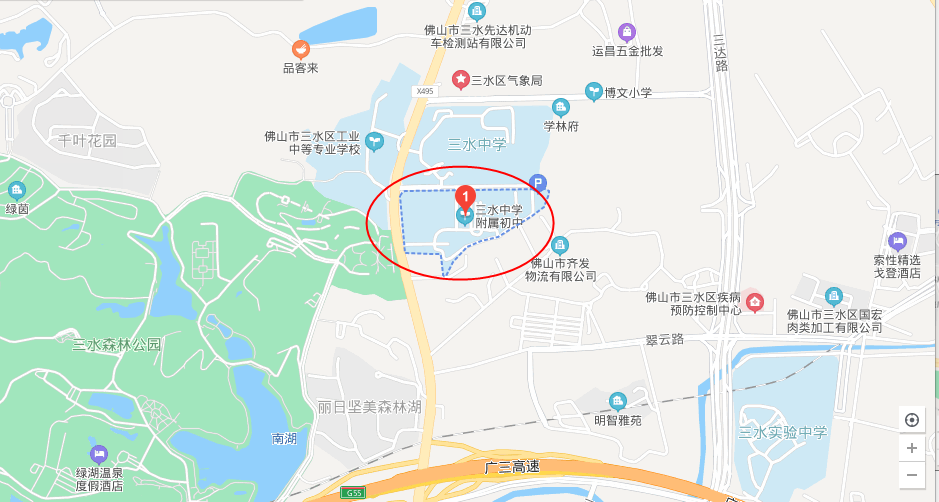 